Key Skills10 year background in Information Technology & Accounting With experience ranging from P&L/Financial statements, management reports, general ledger, and journal entries to multi-state payroll, accounts payable/receivable, reconciliation, inventory variance allocation,  and job costing.Technically sophisticated information technology professional with demonstrated success in computer system/ network administrator, field engineer. Proven expertise and strong ability to increase, maximize productivity, and introduce system efficiency.Dynamic organization, Project planning, Time management. And multi-tasking abilities Working experience in office environmentSkilled in Microsoft Office and Operating System and various Accounting Software Tally, Focus Etc.Fast-learning and dedicated.Work with minimal supervision.Facilitating team Work.Employment HistoryCurrent Status: June 2014 to till dateCompany Industry: (Bur-Dubai)Designation: Accountant & RMA OfficerIn Scantrans we are dealing all type networking equipment’s in whole Middle East and other country.As an Accountant my Tasks are.Manage the daily accounting. Handle full set of accounts & ledger. Monitor cash flow, bank reconciliation and receivable control Prepare annual budget & handle annual audit Familiar with operation documentation, stocks, demurrage/dispatch, taxes, construction project accounting & finance. Prepare monthly financial reports on time i.e. Balance sheet/P&L/Cash Flow/Fixed Asset, Accounts Receivable, Accounts Payable, Aging Report. Prepare budget monthly variance report, Month-end, quarter-end and year-end closing. Manage Fixed Assets.Managing a company’s financial accounting, monitoring and reporting systems;
Developing external relationships with Bankers, auditors, Suppliers and landlords for property rentalsEfficiency managed payable and receivables including reconciliation, payroll and general ledger functions.Posted, reconciled and allocated inventory variance to general ledger for branch office.Steered reconciliation of bank and credit card accounts.As a Return Material Authorization (RMA) Officer my Tasks areAs a RMA officer my tasked with organizing returns and keeping accurate, detailed records Look over return data and make sure that they are accurate; this data may be presented to other parties within the company to help improve product efficiency and sales techniques.Code repair and replacement requests and forward when other departments must fulfil.Enter data, analyze data, and identify trends in repair and replacement requests.Process, categorize, and answer customer emails and telephone calls, providing high quality service.Designation: Accountant and IT AdminFollowing activities are being carried out by me:-Providing scheduled support to the Accounts Manager in accordance with policies and procedures of the organization.  Maintain accurate and up-to-date accounts payable and receivable sub-ledgers and monthly account reconciliations utilizing specific computer accounting software.As an Accountant my Tasks are.Preparing daily accounting. Handle full set of accounts & ledger. Monitor cash flow, bank reconciliation and receivable control Prepare annual budget & handle annual audit Familiar with operation documentation, stocks, demurrage/dispatch, taxes, construction project accounting & finance. Prepare monthly financial reports on time i.e. Balance sheet/P&L/Cash Flow/Fixed Asset, Accounts Receivable, Accounts Payable, Aging Report. Prepare budget monthly variance report, Month-end, quarter-end and year-end closing. Manage Fixed Assets.As an IT Admin my Tasks are.Promoted as a Sr. IT Support Engineer in August 2012 for outstanding performance for client support.New Product Selection, Testing, Implementing and Making it Success.Network Planning/Implementing/Administration/Monitoring/New Initiatives/ManagementDomain Controller Administration on Microsoft Windows Server 2008/10. Managing and Making Records of all Infrastructure and activities performed.Using many Support Tools for chat, VOIP, used in providing Remote Support to Clients throughout World. Installation\Configuring\Maintaining IT Network Infrastructure Monitoring Software Attending regular strategy calls with the client & operations to discuss performance statistics & providing suggestions for efficient program & business management.Monitoring &analysing call volumes & profiles per client to highlight & action any required changes to the staffing schedulesMonitoring training & development for team members on current & new programs.Monitoring the overall functioning of processes, identifying improvement areas & implementing adequate measures to maximize client & customer satisfaction levels.January 2007-March 2010:                                        Millennium Honda / Noddy Auto Pvt. Ltd./Noddy Casting Pvt. Ltd.Accountant and IT Admin -Technical & Maintenance DepartmentAs an Accountant my Tasks are.Manage the daily accounting. Handle full set of accounts & ledger. Monitor cash flow, bank reconciliation and receivable control Prepare annual budget & handle annual audit Familiar with operation documentation, stocks, demurrage/dispatch, taxes, construction project accounting & finance. Prepare monthly financial reports on time i.e. Balance sheet/P&L/Cash Flow/Fixed Asset, Accounts Receivable, Accounts Payable, Aging Report. Prepare budget monthly variance report, Month-end, quarter-end and year-end closing. Manage Fixed Assets.Compiled and prepared detailed financial statements, management reports and journal entries.Developed and produced excel spread sheets for P&L, balance sheet, income summary, and trial balance.Productivity managed multi-state payroll processing.Significant improved accounts payable/receivable operations by developing and implementing proactive workflow procedures.As an IT Admin my Tasks are.Managing Overall IT Infrastructure support and administrative solutions for Millennium Honda/ Noddy Auto Private Limited / Noddy Casting Private Limited / Hardrock Fabrication Private Limited as per the company requirements.Manage the network having more than 100+ users and more than 7 high availability servers.Managing overall administration of LAN involving design of network layouts, configuration & maintenance of application servers.Providing technical support, diagnose hardware and software problems, and replace defective components computer networks and related computing environments, including computer hardware, systems software, applications software, network and all configurations.Designing backup strategy & ensuring scheduled / unscheduled backups as per the backup plan.Responsible for supports servers working as a server Administrator, Job responsibility includes Administration of Windows 2003/08/08 R2 server, clients and SQL SERVER 2005/2008.Academic Education Certifications & TrainingsDECLARATION:I do here by state that all the information provided in my CV are genuine and correct and I am sure, having given an opportunity to work your organization, I will apply myself certainly for the benefit of the organization and achievement of its overall objectives.Date	:    Place	:    Dubai      		                                                                                                 	Shaikh Ataur Rahman.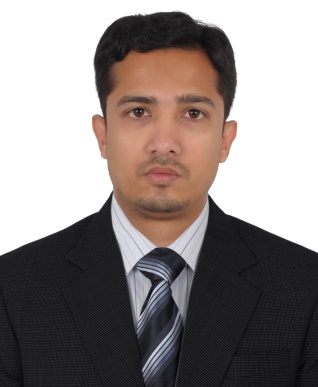 ShaikhAtaurRahmanAccountant Cum IT ManagerResponsible employee with excellent skills demonstrated by 9  years of Financial Account and IT skills. Passionate  for accountancy and IT improvements. Versatile team player eager to contribute a strong financial accounting, IT skill and administrative background toward actively supporting the success of  a progressive organization offering opportunities for growth in exchange for superior performance.Personal InformationMarch 2010-May2014                                  Jupiter Software & Systems Private Limited(Jamshedpur)(IBM Certified Business Partner in Infrastructure Development)(Jamshedpur)B.sc ITIM(IT Infrastructure Management)Kuvempu UniversityRooman Technologies2013IntermediateJSE BoardA.J.K.College2005MetricutionB.S. E. BR.D.TATA High School2002Diploma Course NameCertification/VersionYearInstitute NameMicrosoft Certified Systems EngineerWindows Server 20032011MICROSOFTCERTIFICATIONMicrosoft Certified Systems Admin.Windows Server 20032011MICROSOFTCERTIFICATIONMicrosoft® Certified Technology Specialist ﴾MCTS﴿Microsoft Exchange Server 2k7,Configuration2011MICROSOFTCERTIFICATIONMicrosoft Certified ProfessionalMCP 2.0 Certified Professional2011MICROSOFTCERTIFICATIONRHCE, CCNA And MCSE Certification Training1 Year2011GT Computer Hardware Engineering College.ACSE(APPIN CERTIFIED SECURITY EXPERT) 6 Month2009APPIN TECHNOLOGY LABADVANCE DIPLOMA IN COMPUTER HARDWARE & NETWORKING6 Month2008INDO DANISH TOOL ROOMSTG ACCOUNTING (Tally & Basic Accounting)1 Year2006Software Technology Group International Ltd.ShaikhAtaurRahman – 2018166Whatsapp +971504753686To interview this candidate, please send your company name, vacancy, and salary offered details along with this or other CV Reference Numbers that you may have short listed from http://www.gulfjobseeker.com/employer/cvdatabasepaid.php addressing to HR Consultant on email: cvcontacts@gulfjobseekers.comWe will contact the candidate first to ensure their availability for your job and send you the quotation for our HR Consulting Fees. 